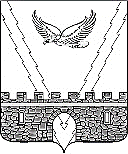        Р Е Ш Е Н И ЕСОВЕТА АПШЕРОНСКОГО ГОРОДСКОГО ПОСЕЛЕНИЯАПШЕРОНСКОГО РАЙОНА КРАСНОДАРСКОГО КРАЯ          от 11.02.2021г.                                                                              № 75г.АпшеронскО признании утратившим силу решения Совета Апшеронского городского поселения Апшеронскогоот 30 мая 2019 года № 330 «Об утверждении порядка формирования, ведения, ежегодного дополнения и опубликования перечня муниципального имущества Апшеронского городского поселения Апшеронского района, предназначенного для предоставления во владение и (или) в пользование субъектам малого и среднего предпринимательства и организациям, образующим инфраструктуру поддержки субъектов малого и среднего предпринимательства»В целях приведения муниципальных нормативных правовых актов в сфере оказания поддержки субъектам малого и среднего предпринимательства   в соответствие с действующим законодательством Совет Апшеронского городского поселения Апшеронского района РЕШИЛ:1. Признать утратившими силу решения Совета Апшеронского городского поселения Апшеронского района:1) от 30 мая 2019 года № 330 «Об утверждении порядка формирования, ведения, ежегодного дополнения и опубликования перечня муниципального имущества Апшеронского городского поселения Апшеронского района, предназначенного для предоставления во владение и (или) в пользование субъектам малого и среднего предпринимательства и организациям, образующим инфраструктуру поддержки субъектов малого и среднего предпринимательства»;2) от 12 ноября 2020 года № 59 «О внесении изменения в решение Совета Апшеронского городского поселения Апшеронского района от 30 мая 2019 года № 330 «Об утверждении порядка формирования, ведения, ежегодного дополнения и опубликования перечня муниципального имущества Апшеронского городского поселения Апшеронского района, предназначенного для предоставления во владение и (или) в пользование субъектам малого и среднего предпринимательства и организациям, образующим инфраструктуру поддержки субъектов малого и среднего предпринимательства».2. Отделу организационно-кадровой работы администрации Апшеронского городского поселения Апшеронского района (Клепанева И.В.) официально обнародовать настоящее решение и разместить его на сайте Апшеронского городского поселения Апшеронского района.3. Контроль за выполнением настоящего решения возложить на постоянную комиссию Совета Апшеронского городского поселения Апшеронского района по бюджету, финансам, налогам и сборам, вопросам экономического развития, инвестиций и муниципальной собственности (Языджян С.Г.) и главу Апшеронского городского поселения Апшеронского района С.Н.Иващенко.4. Решение вступает в силу после его официального обнародования.Заместитель председателя Совета Апшеронского городского поселения Апшеронского района                                     С.А.РадченкоГлава Апшеронского городского поселения Апшеронского района                                                       С.Н.Иващенко